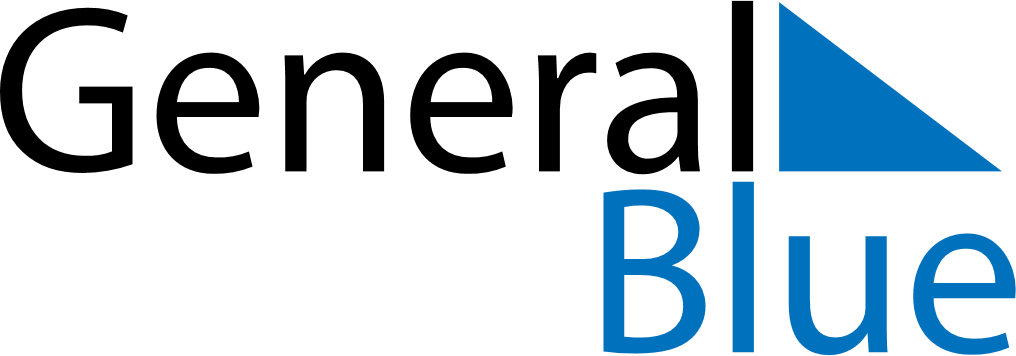 January 2024January 2024January 2024January 2024January 2024January 2024Garoua, CameroonGaroua, CameroonGaroua, CameroonGaroua, CameroonGaroua, CameroonGaroua, CameroonSunday Monday Tuesday Wednesday Thursday Friday Saturday 1 2 3 4 5 6 Sunrise: 6:21 AM Sunset: 5:57 PM Daylight: 11 hours and 35 minutes. Sunrise: 6:22 AM Sunset: 5:57 PM Daylight: 11 hours and 35 minutes. Sunrise: 6:22 AM Sunset: 5:58 PM Daylight: 11 hours and 35 minutes. Sunrise: 6:23 AM Sunset: 5:58 PM Daylight: 11 hours and 35 minutes. Sunrise: 6:23 AM Sunset: 5:59 PM Daylight: 11 hours and 35 minutes. Sunrise: 6:23 AM Sunset: 5:59 PM Daylight: 11 hours and 36 minutes. 7 8 9 10 11 12 13 Sunrise: 6:24 AM Sunset: 6:00 PM Daylight: 11 hours and 36 minutes. Sunrise: 6:24 AM Sunset: 6:00 PM Daylight: 11 hours and 36 minutes. Sunrise: 6:24 AM Sunset: 6:01 PM Daylight: 11 hours and 36 minutes. Sunrise: 6:25 AM Sunset: 6:01 PM Daylight: 11 hours and 36 minutes. Sunrise: 6:25 AM Sunset: 6:02 PM Daylight: 11 hours and 37 minutes. Sunrise: 6:25 AM Sunset: 6:02 PM Daylight: 11 hours and 37 minutes. Sunrise: 6:25 AM Sunset: 6:03 PM Daylight: 11 hours and 37 minutes. 14 15 16 17 18 19 20 Sunrise: 6:26 AM Sunset: 6:03 PM Daylight: 11 hours and 37 minutes. Sunrise: 6:26 AM Sunset: 6:04 PM Daylight: 11 hours and 38 minutes. Sunrise: 6:26 AM Sunset: 6:04 PM Daylight: 11 hours and 38 minutes. Sunrise: 6:26 AM Sunset: 6:05 PM Daylight: 11 hours and 38 minutes. Sunrise: 6:27 AM Sunset: 6:05 PM Daylight: 11 hours and 38 minutes. Sunrise: 6:27 AM Sunset: 6:06 PM Daylight: 11 hours and 39 minutes. Sunrise: 6:27 AM Sunset: 6:06 PM Daylight: 11 hours and 39 minutes. 21 22 23 24 25 26 27 Sunrise: 6:27 AM Sunset: 6:07 PM Daylight: 11 hours and 39 minutes. Sunrise: 6:27 AM Sunset: 6:07 PM Daylight: 11 hours and 40 minutes. Sunrise: 6:27 AM Sunset: 6:08 PM Daylight: 11 hours and 40 minutes. Sunrise: 6:27 AM Sunset: 6:08 PM Daylight: 11 hours and 40 minutes. Sunrise: 6:27 AM Sunset: 6:09 PM Daylight: 11 hours and 41 minutes. Sunrise: 6:28 AM Sunset: 6:09 PM Daylight: 11 hours and 41 minutes. Sunrise: 6:28 AM Sunset: 6:09 PM Daylight: 11 hours and 41 minutes. 28 29 30 31 Sunrise: 6:28 AM Sunset: 6:10 PM Daylight: 11 hours and 42 minutes. Sunrise: 6:28 AM Sunset: 6:10 PM Daylight: 11 hours and 42 minutes. Sunrise: 6:28 AM Sunset: 6:10 PM Daylight: 11 hours and 42 minutes. Sunrise: 6:28 AM Sunset: 6:11 PM Daylight: 11 hours and 43 minutes. 